ПРОЄКТ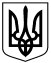 УКРАЇНАКАЛУСЬКА МІСЬКА РАДАВИКОНАВЧИЙ КОМІТЕТРІШЕННЯ                                           від__________№___м. Калуш    Про план роботи виконавчого комітету міської ради на перший квартал 2024 року	Керуючись Законом України «Про місцеве самоврядування в Україні», відповідно до Регламенту роботи виконавчих органів Калуської міської ради, затвердженого рішенням виконавчого комітету міської ради від 27.04.2021 №114 «Про регламент роботи виконавчих органів Калуської міської ради», беручи до уваги пропозиції структурних підрозділів міської ради, виконавчий комітет міської ради ВИРІШИВ:1.	Затвердити план роботи виконавчого комітету Калуської міської ради на перший квартал 2024 року згідно з додатком.2.	Першому заступнику міського голови, заступникам міського голови, керуючому справами виконкому, керівникам відділів і управлінь міської ради забезпечити виконання заходів, передбачених планом.3.	Координацію роботи та узагальнення інформації щодо виконання рішення покласти на головного відповідального виконавця – організаційний відділ виконавчого комітету міської ради (Олександр Корпан).4.	Контроль за виконанням рішення покласти на керуючого справами виконкому Олега Савку.Міський голова								Андрій НАЙДА									           	      	    				              Додаток  до рішення виконавчого комітету міської ради								           						                                  № П Л А Нроботи виконавчого комітету Калуської міської ради на перший квартал 2024 рокуПитання для розгляду на засіданнях виконавчого комітету міської ради               Організаційні заходи	1. Оперативні робочі наради під головуванням міського голови.2. Наради у міського голови з медичних питань.3. Наради зі старостами сіл Калуської міської територіальної громади.4. Засідання робочих груп, комісій, координаційних, опікунських рад.Загальномісцеві заходиСіченьТематичні заходи до відзначення 115-ї річниці від дня народження Головного провідника ОУН Степана Бандери (01 січня)Вшанування захисників Донецького аеропорту. День пам’яті Кіборгів (16 січня)Заходи до Дня Соборності України (22 січня)Тематичні заходи до Дня пам’яті Героїв Крут, 106-ї річниці битви під Крутами (29 січня).ЛютийТематичні заходи з нагоди вшанування учасників бойових дій на території інших держав та 35-ї річниці виведення військ з Афганістану (15 лютого)Вшанування Дня пам’яті загиблих у боях за Дебальцеве (18 лютого)Тематичні заходи до Дня пам’яті Героїв Небесної Сотні (20 лютого).БерезеньЗаходи до вшанування 74-ї річниці від дня загибелі Героя України, Головного Командира УПА Романа Шухевича (05 березня)Літературно-мистецькі дійства до 210-ї річниці від дня народження Тараса Шевченка (09-15 березня)Заходи до Дня українського добровольця (14 березня).Керуючий справами виконкому					Олег САВКА№№  пп№№  ппНазва питаньВідповідальний за підготовкуПитання, що виноситимуться на розгляд міської радиПитання, що виноситимуться на розгляд міської радиПитання, що виноситимуться на розгляд міської радиПитання, що виноситимуться на розгляд міської радиПро затвердження звіту про виконання бюджету Калуської міської територіальної громади за 2023 рік.Про затвердження звіту про виконання бюджету Калуської міської територіальної громади за 2023 рік.Гільтайчук В.В., Білецький Б.І., Гуш Н.Б., Кінаш Н.О.,фінансове управління міської радиПро план роботи Калуської міської ради на 2024 рік.Про план роботи Калуської міської ради на 2024 рік.Гільтайчук В.В.,відділ організаційно-правової роботи радиПро звіти про роботу комунальних підприємств міської ради за 2023 рік.Про звіти про роботу комунальних підприємств міської ради за 2023 рік.Білецький Б.І., Гуш Н.Б.,комунальні підприємства міської радиПро звіти про роботу комунальних некомерційних підприємств міської ради за 2023 рік.Про звіти про роботу комунальних некомерційних підприємств міської ради за 2023 рік.Кінаш Н.О.,комунальні некомерційні підприємстваПро внесення змін до міських цільових програмПро внесення змін до міських цільових програмГільтайчук В.В., Білецький Б.І., Гуш Н.Б., Кінаш Н.О., Савка О.В.,виконавчі органи міської радиПро регулювання земельних відносинПро регулювання земельних відносинБілецький Б.І.,управління земельних відносин міської ради№№пп№№пп№№ппНазва питаньВідповідальні за підготовку матеріалівТермін подання матеріалівДата розглядуДоповідаютьСіченьСіченьСіченьСіченьСіченьСіченьСіченьСічень1.Про організацію та проведення громадських робіт в Калуській міській територіальній громаді на 2024 рік.Про організацію та проведення громадських робіт в Калуській міській територіальній громаді на 2024 рік.Про організацію та проведення громадських робіт в Калуській міській територіальній громаді на 2024 рік.Білецький Б.І,Калуська філія Івано-Франківського обласного центру зайнятості16.0123.01Дудинець С.І.2.Про організацію виконання адміністративних стягнень у вигляді суспільно корисних оплачуваних робіт у 2024 році.Про організацію виконання адміністративних стягнень у вигляді суспільно корисних оплачуваних робіт у 2024 році.Про організацію виконання адміністративних стягнень у вигляді суспільно корисних оплачуваних робіт у 2024 році.Білецький Б.І.,управління житлово-комунального господарства міської ради-“--“-Фіцак Т.І.3.Про затвердження переліку видів робіт та об’єктів для відбування засудженими та порушниками громадських робіт, на яких судом накладене адміністративне стягнення у вигляді громадських робіт у 2024 році.Про затвердження переліку видів робіт та об’єктів для відбування засудженими та порушниками громадських робіт, на яких судом накладене адміністративне стягнення у вигляді громадських робіт у 2024 році.Про затвердження переліку видів робіт та об’єктів для відбування засудженими та порушниками громадських робіт, на яких судом накладене адміністративне стягнення у вигляді громадських робіт у 2024 році.Білецький Б.І.,управління житлово-комунального господарства міської ради-“--“-Фіцак Т.І.4.Про зняття з контролю рішень виконавчого комітету міської ради.Про зняття з контролю рішень виконавчого комітету міської ради.Про зняття з контролю рішень виконавчого комітету міської ради.Савка О.В.,загальний відділ виконавчого комітету міської ради-“--“-Савка О.В.ЛютийЛютийЛютийЛютийЛютийЛютийЛютийЛютий1.1.Про виконання бюджету Калуської міської територіальної громади за 2023 рік.Про виконання бюджету Калуської міської територіальної громади за 2023 рік.фінансове управління міської ради20.0227.02Поташник Л.В.2.2.Про упорядкування руху автотранспортних засобів, які здійснюють перевезення на приміських автобусних маршрутах загального користування в м.Калуші.Про упорядкування руху автотранспортних засобів, які здійснюють перевезення на приміських автобусних маршрутах загального користування в м.Калуші.Білецький Б.І.,управління економічного розвитку міста міської ради-“--“-Соколовський Ю.В.3.3.Про одноразові грошові допомоги.Про одноразові грошові допомоги.Кінаш Н.О.,управління соціального захисту населення міської ради-“--“-Федоришин Л.М.4.4.Про житлові питанняПро житлові питанняБілецький Б.І.,управління житлово-комунального господарства міської ради-“--“-Фіцак Т.І.БерезеньБерезеньБерезеньБерезеньБерезеньБерезеньБерезеньБерезень1.Про план роботи виконавчого комітету міської ради на другий квартал 2024 року.Про план роботи виконавчого комітету міської ради на другий квартал 2024 року.Про план роботи виконавчого комітету міської ради на другий квартал 2024 року.Савка О.В.,організаційний відділ виконавчого комітету міської ради19.0326.03Савка О.В.2.Про одноразові грошові допомоги.Про одноразові грошові допомоги.Про одноразові грошові допомоги.Кінаш Н.О.,управління соціального захисту населення міської ради-“--“-Федоришин Л.М.3.Про висновки комісії з питань захисту прав дитини.Про висновки комісії з питань захисту прав дитини.Про висновки комісії з питань захисту прав дитини.Гуш Н.Б.,служба у справах дітей міської ради-“--“-Дзундза Л.Я.Готують:керівники виконавчих органів міської ради, комунальних підприємствТермін:щоденноГотують:керівники комунальних некомерційних підприємствТермін:щопонеділкаГотують:керівники виконавчих органів міської ради, комунальних підприємств.Термін:щоп’ятниціГотують:відповідальні особиТермін:щомісяця